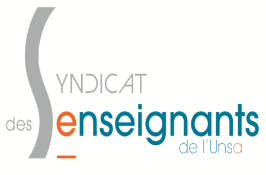 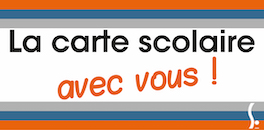 Circonscription : ____________________________	Commune : ________________________________	Tél. : ___________________ RNE : __________________Nom de l’école : ____________________________	Maternelle  	Élémentaire	   Primaire     Spécialisée	REP       REP  +    (barrez les mentions inutiles)RPI (indiquez toutes les écoles du regroupement) : _________________________________________________________________________________________________Nom de la directrice ou du directeur : ………………………………………. Téléphone portable : …………………………Mail :………...………………………Nom de la personne concernée si fermeture : ……………………………….. Téléphone portable : …………………………Mail :…………...……………………	Joignez un courrier indiquant si vous avez des enfants en inclusion scolaire, des projets particuliers, ainsi que toutes les informations que vous jugerez utiles (problèmes humains, de locaux, constructions nouvelles, risques pour l’emploi d’ATSEM, projet de fusion, …) + projet de répartition par classe et quotité de décharge pour la direction.Mesure de carte scolaire récente : ouverture en  …..   ou fermeture en ……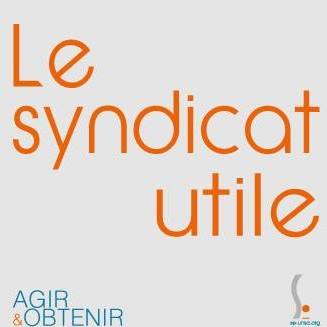 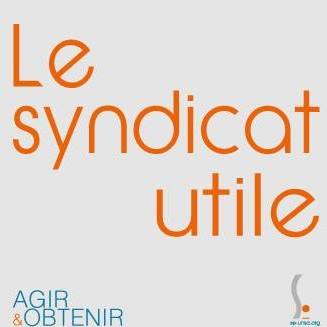 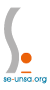 2 ansPSMSGSCPCE 1CE 2CM 1CM 2ULISTOTALEFFECTIFSNOMBRE ACTUEL de classesMOYENNE PAR CLASSEUPE2A
oui/nonEffectifs actuels 2022/2023Prévisions Rentrée 2023Si mesure d’ouverture ou fermeture l’an prochain, il y aura :Si mesure d’ouverture ou fermeture l’an prochain, il y aura :Nombre de classesMoyenne par classe